Tool 10. Resource mobilization: current and future funding for NAPs 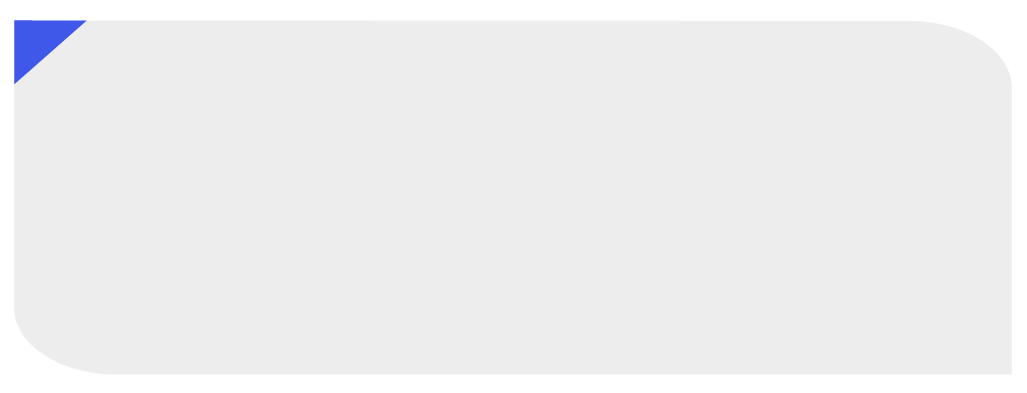 Considerations for funding/ resource mobilizationYes/NoComments: current fundingComments: future fundingIs the NAP fully costed?If ‘YES’, was the WHO costing tool utilized?Are there specific funds available for NAP implementation?If ’YES’, for what?Can additional funds/resources can be mobilized by policy-makers for NAP implementation? From where?Has donor mapping been conducted?Is funding short-term/donor project-based? From:Fleming FundTripartiteWorld Bank/ADB/AUOther development partnersAre/can cross-sectoral funding opportunities be used for AMR?Have/can funds/resources be mobilized by stakeholders? e.g. NGOsCan/does the private sector provide funding?Has COVID-19 had an impact on AMR/NAP funding?